解答例解答例解答例解説解説１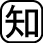 ⑴　ようす：ア，ねばりけ：ウ，色：カ⑵　ようす：イ，ねばりけ：エ，色：オ⑶　ア１２⑴X　石基　Y　斑晶⑵　斑状組織⑶　エ⑷　等粒状組織２形がわからないほど小さな結晶（）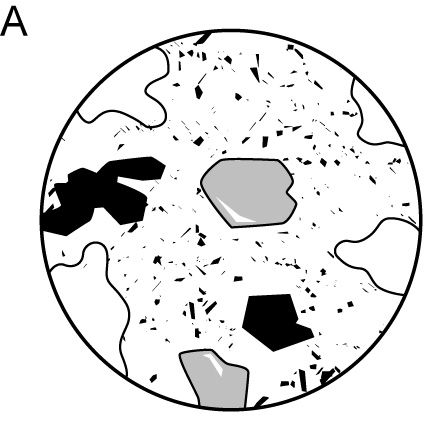 比較的大きな鉱物（）（石基と斑晶のある岩石のつくり）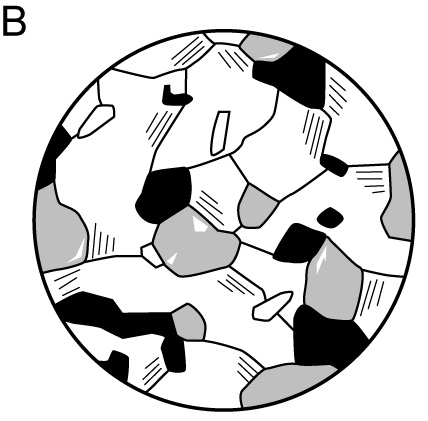 大きな鉱物が組み合わさっている３⑴　震源⑵　震央⑶　初期微動⑷　主要動⑸　震度⑹　断層３⑴⑵　　地下の地震が発生した場所震央　震源の真上の地表の位置⑶⑷　地震のときには，最初にカタカタと小さなゆれ（）を感じ，次にユサユサと大きなゆれ（主要動）を感じる。⑸　震度　地震によるゆれの大きさ　地震計には記録されるが体感のない「震度0」から，意思どおりに行動できず，家屋のや高速道路などの破壊が起こる「震度7」までの10段階に分けられている。なお，震度5と6には「強」と「弱」がある。マグニチュード　地震のエネルギーの大きさ（地震の規模）を表す。⑹　力のはたらく向きによって，正断層・逆断層・横ずれ断層ができる。